EQUIPE: _____________________________________________________________RELAÇÃO DE ATLETASPara efetivar a inscrição da equipe, esta ficha deve ser preenchida, impressa e entregue no Congresso Técnico da modalidade, acompanhada dos atestados de matrícula atualizados de todos os jogadores. O pagamento da taxa de inscrição também será efetuado no Congresso Técnico. _________________________Responsável pela equipe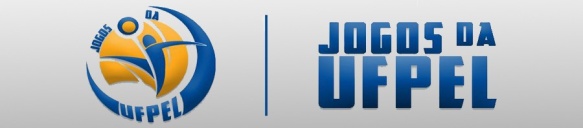 FICHA DE INSCRIÇÃOFICHA DE INSCRIÇÃOFICHA DE INSCRIÇÃOMODALIDADE (assinale com um “x”)MODALIDADE (assinale com um “x”)MODALIDADE (assinale com um “x”)MODALIDADE (assinale com um “x”)MODALIDADE (assinale com um “x”)MODALIDADE (assinale com um “x”)(   ) Voleibol(   ) Basquetebol(   ) Basquetebol(   ) Futsal(   ) Handebol(   ) Handebol(   ) Masculino(   ) Masculino(   ) Masculino(   ) Feminino(   ) Feminino(   ) FemininoResponsávelNome:Telefone:E-mail:NOMEMatrícula1234567891011121314151617181920